OFA Effective ConversationsPart 2: Know your whyActivity #1: Why is it difficult to persuade someone to change?Listening to “This American Life,” and thinking of your own experiences, why is so difficult to change someone’s opinion?Challenges to persuasion:Personal anxietyInterpersonal differencesFractured political context The ‘ask’ typically associated Simon Sinek’s Framework: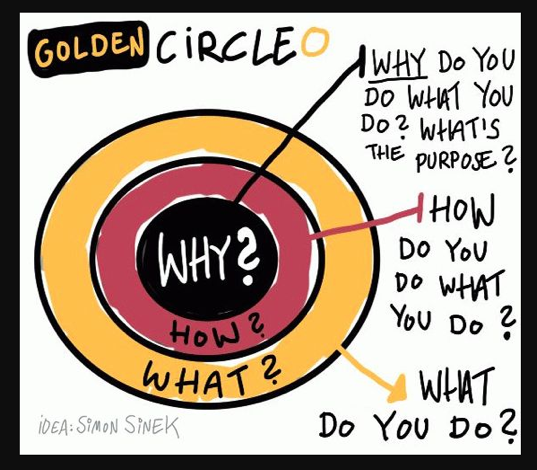 Activity #2: When you listen to the two cases, what feels different to you?Critical incidents - “Events in your life that you recall being an important moment for you in clarifying what you believe.”-- Stephen BrookfieldActivity #3: A framework to knowing your why:Step 1 - Your critical incidentWhen was the first time you remember standing up for something you believe in?When was the first time you saw something unjust?When do you remember feeling pride in something you worked hard for?Step 2 - Root values Looking at your critical incident, what are the root values that you believe in?Step 3 - Why is this important to you?Practice sharing your critical incident, as well as the root values that underlie it.How can you share this in a way that resonates deeply for others?Activity #4: SynthesisWhat changes will you make in conversations if you are trying to identify someone else’s why?What changes will you make in conversations if you are trying to communicate your why?RESOURCE #1: Values List (adapted from http://www.taproot.com/archives/37771):Use this list of values to inform your critical incident -- which values resonate with your critical incident?NOTES:NOTES:Abundance Acceptance Accountability Achievement Advancement Adventure AdvocacyAmbition Appreciation Attractiveness Autonomy Balance Being the Best Benevolence Boldness Brilliance Calmness Caring Challenge Charity Cheerfulness Cleverness Community Commitment Compassion Cooperation CollaborationConsistency Contribution Creativity CredibilityCuriosityDaring Decisiveness Dedication DependabilityDiversity Empathy Encouragement Enthusiasm Ethics Excellence Expressiveness Fairness Family Friendships Flexibility Freedom Fun Generosity Grace Growth Flexibility Happiness Health Honesty Humility Humor Inclusiveness Independence Individuality InnovationInspiration IntelligenceIntuition Joy Kindness Knowledge Leadership Learning Love Loyalty Making a Difference Mindfulness Motivation Optimism Open-Mindedness Originality Passion Performance Personal Development Proactive Professionalism Quality Recognition Risk Taking Safety Security Service Spirituality Stability Peace Perfection Playfulness Popularity PowerPreparedness Proactivity Professionalism Punctuality Recognition Relationships Reliability Resilience Resourcefulness Responsibility Responsiveness Security Self-Control Selflessness Simplicity Stability Success Teamwork Thankfulness Thoughtfulness Traditionalism Trustworthiness Understanding Uniqueness Usefulness Versatility Vision Warmth Wealth Well-Being Wisdom Zeal